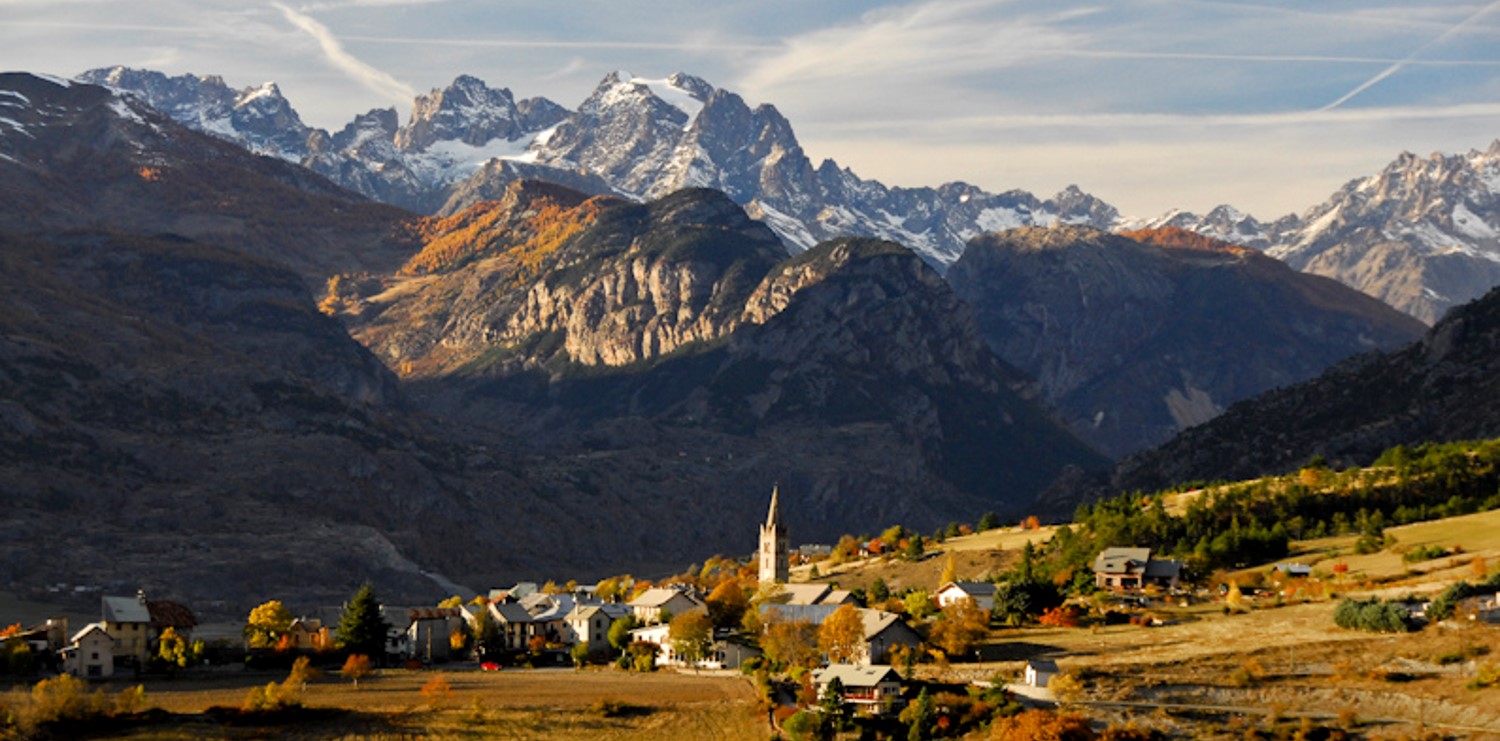 COMMUNE D’EYGLIERSDépartement des Hautes-AlpesENQUÊTE PUBLIQUE RELATIVE A LA REVISION GENERALE DU PLAN LOCAL D’URBANISMEPièces E – Avis des personnes publiques associées et autorités spécifiquesPièces E – Avis des personnes publiques associées et autorités spécifiquesPièces E – Avis des personnes publiques associées et autorités spécifiquesPièces E – Avis des personnes publiques associées et autorités spécifiques